Мониторинг деятельности муниципального методического объединения информатика_(предмет,область) за 2021-2022 учебного годаАнализ работы ММО учителей информатики за 2020-2021 учебный год.Цель: Совершенствовать уровень педагогического мастерства учителей информатики, уровень их компетентности в области учебного предмета и методики их преподавания в условиях обновления содержания образования.Задачи: Повышение качества образования через совершенствование педагогического мастерства и культуры труда учителя: а) использование современных педагогических технологий; б) создание оптимальных условий для развития творческих способностей учащихся.Обеспечение объективного подхода в оценке результатов учебной деятельности учащихся.Создание культурной образовательной среды на уроках и во внеурочное время.Подготовить базу электронных образовательных ресурсов для учащихся, сдающих ОГЭ и ЕГЭ.Выстроить систему работы с одаренными и слабоуспевающими учащимися.Достижение высокого качества учебно-воспитательного процесса на основе развития универсальных учебных действийВ соответствии с поставленными задачами данная работа осуществлялась по следующим направлениям деятельности:организация творческой групповой методической деятельности; включение педагогов ММО в инновационную деятельность;повышение квалификации, педагогического мастерства педагогов МО.Формы методической работы:1. Тематические заседания методического объединения. 2. Работа учителей над темами самообразования. 3. Создание методических материалов в условиях ФГОС. 4. Взаимное посещение уроков и внеклассных мероприятий.5. Предметная неделя. 1.Общая оценка работы по выполнению задач, поставленных перед ММО.Деятельность методического объединения учителей информатики, в 2020-2021 учебном году строилась в соответствии с планом методической работы ММО и была направлена на решение проблемы: «Современные образовательные технологий с целью повышения качества знаний обучающихся по предмету".В основном поставленные перед ММО задачи были реализованы. Как показала работа, члены ММО приложили максимум усилий для реализации поставленных в 2020-2021 учебном году целей и задач. Деятельность учителей и учащихся была достаточно активной, разнообразной и эффективной. В соответствии с поставленными задачами методическая работа ММО была направлена на создание научно–методической базы преподавания предмета в условиях ФГОС; повышение мотивации обучаемых через разнообразие форм и методов работы; подготовку базы электронных образовательных ресурсов для обучаемых, сдающих ОГЭ и ЕГЭ; выстраивание системы работы с одаренными и слабоуспевающими учащимися; достижение высокого качества учебно-воспитательного процесса на основе развития универсальных учебных действий (УУД).Учителями апробированы следующие методики использования новых технологий на уроках: защита проектов, подготовка презентаций, их представление на различных уровнях в образовательном учреждении и вне его. В школах созданы условия для применения ИКТ.В соответствии с планом учителя-предметники посещали курсы и семинары, направленные на повышение профессионального мастерства в условиях ФГОС. Педагогический опыт совершенствовался и в рамках ММО, на заседаниях ММО –были заслушаны доклады по темам самообразования, освоения новых педагогических технологий, инновационной работы по предмету. Роль методической работы возрастает в современных условиях в связи с необходимостью использовать новые методики, приемы, технологи и обучения в условиях ФГОС. Одним из важных аспектов в деятельности ММО является изучение и анализ новых форм итоговой аттестации выпускников. Для решения задачи повышения качества образования, формирования опыта подготовки обучаемых к итоговой аттестации в 9-ом классе, в 11-ом классе были проведены групповые и индивидуальные консультации.2. Анализ работы по учебно-методическому обеспечению образовательного процесса по предмету.Каждый учитель-предметник в соответствии с выбранными УМК, рекомендованными Министерством образования РФ, составил рабочие программы, которые соответствовали всем нормам и требованиям ФГОС. Все программы были пройдены в полном объеме. Отставания в прохождении учебного материала были скорректированы за счет дополнительного обучения, выдачи программного материала блоками, уплотнения материала.В 2020-2021 учебном году учителя РМО широко использовались ТСО на уроках, продолжалось накопление и систематизация наглядного, дидактического и раздаточного материалов, базы ЭОР. Создано и приобретено достаточное количество печатного материала по предмету в форме контрольных, самостоятельных, тестовых работ, некоторые из них выполнены с использованием ИКТ в форме  презентаций. Создано большое количество презентаций к урокам. Во всех учебных кабинетах имеется необходимый материал для работы: дидактический материал, иллюстративный материал, карточки для индивидуальной работы, справочники, информационные уголки для подготовки к ОГЭ и ЕГЭ.Большая работа проводится учителями по подготовке учащихся к экзаменам в форме ЕГЭ и ОГЭ. В новом 2021-2022 учебном году необходимо продолжить активную работу по развитию учебно-методической базы кабинетов. Учителями была проведена большая работа с одаренными детьми. Результатом их деятельности являются высокие достижения школьников, участвовавших в конкурсах, олимпиадах международного, всероссийского, регионального и муниципального уровней. Темы для самообразования, выбранные педагогами ММО, свидетельствуют о том, что учителя понимают всю важность задач, стоящих перед ними. В формулировках проблем, решаемых учителями ММО, видятся новые подходы к образовательной деятельности. Главным в работе учителя считают заинтересовать ребят предметом, помочь им раскрыться, проявить себя творчески, дать ученикам свободно развиваться в условиях реализации ФГОС. Вывод: таким образом, анализируя итоги работы текущего года, можно сделать выводы, что учителя ММО в рамках ФГОС активно повышали квалификацию, готовились пройти аттестацию, развивая различные направления своей творческой деятельности.3. Заседания ММО.За отчетный период было проведено 4 заседания, которые прошли творчески и планомерно. Обсуждались современные технологии, планировалась работа педагогов, вступающих в проект реализации ФГОС. На методических объединениях поднимались следующие вопросы:Заседания МОНа заседаниях ММО обсуждались сложные теоретические вопросы, подводились итоги предметной недели, административных контрольных работ и т. д. Вывод: вынесенные вопросы на заседаниях ММО соответствовали цели и задачам ММО. Исходя из анализируемой информации, можно сделать вывод:1.Среди членов ММО систематически проводится работа по повышению квалификации.2.Ведется работа над темами самообразования.3.Качество знаний учащихся и степень обученности находятся на среднем уровне и требуют систематической работы и контроля.4.Члены ММО учителей информатики понимают значимость методической работы, принимают активное участие в жизни района.5.Все заседания ММО проведены согласно плану работы. Решений заседаний выполняется.Наряду с имеющимися положительными результатами в работе ММО следует отметить и некоторые слабые стороны, такие как: -недостаточная организация работы с одарёнными детьми по подготовке к олимпиадам по и информатике;-обобщение собственного опыта коллег в специальных педагогических изданиях;-недостаточное освещение работы педагогов и в целом ММО в выпусках СМИ.В связи с этим определены задачи на 2021–2022 учебный год:1.Совершенствование методики преподавания информатики с целью повышения результативности обучения через изучение и применение новых современных педагогических технологий, и взаимный обмен опытом.2.Раскрытие и развитие интеллектуального творческого потенциала учителя, через участие в профессиональных конкурсах и публикацию своих методических разработок.3.Совершенствование системы раннего выявления и поддержки способных и одаренных детей (участие в предметных олимпиадах разного уровня, в творческих конкурсах, занятиях научно-исследовательской деятельностью). 4.Оказание взаимной методической поддержки.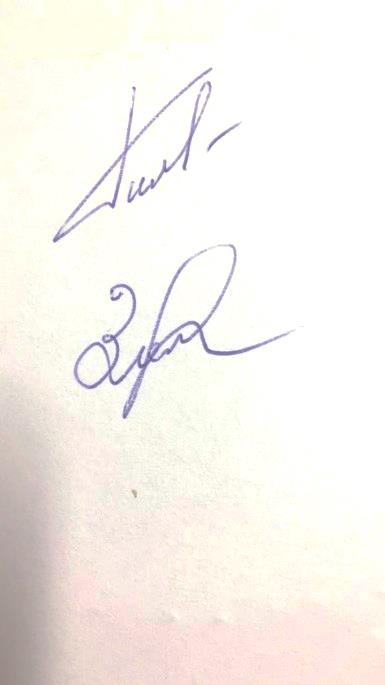 Руководитель муниципального МО                (Тимашёва Н.Н.)   №Дата проведения мероприятияМесто проведенияОрганизаторы, ответственныеТема Цели и задачиСодержание мероприятияРезультаты и итоги1.ОктябрьМБОУ «Алтайская СОШ №2»Тимашёва Н.Н.Семинар «Государственная итоговая аттестация по информатике в 2020-2021 уч.г.»ЦЕЛЬ:    повышение уровня профессиональной компетентности учителя в подготовке обучающихся к ГИАЗАДАЧИ:    Совершенствовать методики преподавания информатики.    Повышать качество проведения учебных занятий на основе внедрения новых технологий.    Выявлять, обобщать и распространять опыт работы творчески работающих учителей.    Совершенствовать систему контроля над усвоением образовательных стандартов в рамках подготовки к ОГЭ и ЕГЭ.Организация деятельности педагогов, направленная на развитие профессиональной компетентности1. Особенности ЕГЭ по информатике в 2020-2021 году2. Подготовка к ЕГЭ по информатике 3. Типичные ошибки при выполнении заданий 24, 25 по информатике на ЕГЭПедагогам разработать план подготовки обучающихся к итоговой аттестации, вести индивидуальную работу со слабоуспевающими обучающимися и индивидуальные карты, маршруты подготовки к ЕГЭ и ОГЭ.   2.НоябрьШколы Алтайского районаКомитет по образованию и делам молодежиАдминистрации Алтайского района Алтайского краяРайонная олимпиада школьников по информатике и ИКТЦели олимпиады:• углубить и расширить знания учащихся по информатике; выявить качество и уровень успешности обучения;•проверить умение применять полученные знания в самостоятельной практической деятельности. Задачи олимпиады:• способствовать развитию у учащихся интеллектуальных и творческих способностейпри выполнении различных работ;•выявить уровень овладения знаниями и способами действия;•нацелить учащихся на выполнение операций и воспроизведение информации и способов деятельности.-Щербаков Р.(11 класс, МБОУ «Алтайская СОШ №2»), 1 место.Сухоруков А. .(10 класс, МБОУ «Алтайская СОШ №2»), 2 место.Скляренко И. .(10 класс, МБОУ АСОШ №5), 2 место.Неверов А. .(11 класс, МБОУ АСОШ №5), 3 место.Чекмышев Е.(9 класс, МБОУ «Алтайская СОШ №2»), 3 место.Кульков Р. .(11 класс, МБОУ «Алтайская СОШ №2»), 3 место.3.ЯнварьМБОУ «Алтайская СОШ №2»Климова Н.П.Семинар «Современные технологии как инструмент управления качеством образования»ЦЕЛЬ: осмысление необходимости и возможности применения современных технологий как показателя педагогической компетентности современного педагога.-систематизировать теоретические знания о социально-педагогических понятиях в образовании "компетентностный подход",   "компетентность": смыслы и содержание понятий;– проанализировать и определить влияние применения современных технологий в контексте компетентностного подхода на качество образования детей;– обменяться имеющимся опытом работы по ИОМ педагогаПедагогам разработать ИОМ по основным направлениям:•	участие в методической работе; •	самообразование;•	деятельность в профессиональном сообществе; •	повышение квалификации.4Декабрь, мартМБОУ «Алтайская СОШ №2»Комитет по образованию и делам молодежиАдминистрации Алтайского района, МБОУ «Алтайская СОШ №2»Краевой конкурс «Учитель года Алтая 2021»Цель мероприятия: раскрытие потенциала лидерских качеств победителей конкурса, демонстрация понимания стратегических направлений развития образования краяКонкурс направлен на поддержку роста профессионального мастерства педагогических работников; творческой деятельности профессионально активных учителей по обновлению содержания образования; повышения социального статуса и престижа профессии учителя; содействия утверждения приоритетов развития образования в обществе.Тимашёва Н.Н.(учитель информатики, МБОУ «Алтайская СОШ №2») победитель муниципального этапа и заочного регионального этапа. Участник очного этапа.5.Февраль, майМБОУ «Алтайская СОШ №2», МБОУ Айская СОШТимашёва Н.Н., Ермолин А.Н.Всероссийский конкурс "АгроНТИ - 2021"Цель конкурса — это ознакомление и вовлечение обучающихся образовательных организаций, расположенных в сельской местности, в работу над технологическими приоритетами Национальной технологической инициативы (НТИ), в том числе, применению цифровых технологий в сельском хозяйстве, задачам роботизации АПК, использованию беспилотников в сельском хозяйстве. Конкурс направлен на реализацию творческого потенциала учащихся, а также их ранней профессиональной ориентации. Конкурс проводится среди учащихся общеобразовательных учреждений сельских поселений и малых городов. Конкурс проводится Фондом содействия инновациям совместно с некоммерческой организацией «Ассоциация образовательных учреждений АПК и рыболовства» при поддержке Департамента научно-технологической политики и образования Министерства сельского хозяйства и Министерства просвещения Российской Федерации.Участники очного Всероссийского этапа и победители регионального этапа:Засухина Ульяна, МБОУ «Айская СОШ»Русакова Марина, МБОУ «Айская СОШ»Кутьков Ярослав, МБОУ «Алтайская СОШ №2» Тимашёв Михаил, МБОУ АСОШ №5Воробьёв Сергей, МБОУ «Алтайская СОШ №2»Худяшов Роман, МБОУ «Алтайская СОШ №2»Победители заочного этапа и участники очного регионального этапа:«АгроБио»Кутьков Ярослав, 7 класс, МБОУ «Алтайская СОШ №2» (1 место)Ступишин Василий, 5 класс, МБОУ «Айская СОШ» (1 место)«АгроКосмос»:Засухина Ульяна, 6 класс, МБОУ «Айская СОШ» (1 место)Русакова Марина, 10 класс, МБОУ «Айская СОШ» (2 место)Никифоров Богдан, 7 класс, МБОУ «Алтайская СОШ №2» (6 место)Шульга Кирилл, 7 класс, МБОУ «Алтайская СОШ №2» (8 место)Субботин Артём, 8класс, МБОУ «Алтайская СОШ №2» (9 место)«АгроМетео»:Бучнева Виолетта, 5 класс, МБОУ «Айская СОШ» (3 место)«АгроРоботы»:Тимашёв Михаил, 7 класс, МБОУ АСОШ №5 (1 место)Воробьёв Сергей, 7 класс, МБОУ «Алтайская СОШ №2» (2 место)Худяшов Роман, 7 класс, МБОУ «Алтайская СОШ №2» (3 место)Лобанов Никита, 7 класс, МБОУ «Алтайская СОШ №2» (4 место)Шелепов Максим, 7 класс, МБОУ «Алтайская СОШ №2» (10 место)Галант Иван, 7 класс, МБОУ «Алтайская СОШ №2» (12 место)Пугачев Роман, 5 класс, МБОУ «Айская СОШ» (10 место)Ермолин Никита, 6 класс, МБОУ «Айская СОШ» (12 место)Беляков Захар, 10 класс, МБОУ «Айская СОШ» (10 место)Лузанов Максим, 8 класс, МБОУ «Айская СОШ» (6 место)СрокиТема заседанияДокументоктябрь1.Анализ результатов ЕГЭ по информатике за 2019-2020г.2.Рассмотрение плана работы муниципального методического объединения на 2020-2021 учебный год.3.Планирование работы по повышению информационной грамотности.Протокол №1 от 30.10.2020декабрь1. Индивидуальный образовательный маршрут (ИОМ) педагога.2. Подготовка к  ОГЭ, ЕГЭ по информатике 2021. 3. Работа с одаренными детьми.4.Обобщение и распространение педагогического опыта коллег.5. Составление заявки на учебную литературу, программы и методические пособия по предметам.Протокол №2 от 18.12.2020март1.Подготовка учащихся к итоговой аттестации. Организация тематического и итогового повторения за курс средней и основной школы (обмен опытом).2.Итоги регионального этапа Всероссийский конкурс "АгроНТИ - 2021"3.Итоги предметной недели.Протокол №3 от 26.03.2021